 DECIZIA nr. 4/5din 03 noiembrie 2016Cu privire la retragerea garanției de plată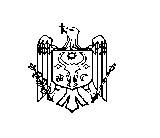 REPUBLICA MOLDOVACONSILIUL RAIONAL ŞTEFAN  VODĂÎn scopul asigurării executării în termen a obligațiunilor financiare asumate prin Acordului de Credit subsidiar încheiat între Întreprinderea Municipală „Direcția de producție Apă-canal din                 or. Ștefan Vodă” și Ministerul Finanțelor, semnat la 14 august 2003 prin care sa convenit punerea la dispoziție Subîmprumutul în sumă de 1225000 dolari SUA;aferent prevederilor Legii nr. 181 din 25.07.2014 finanțelor publice și responsabilității                    bugetar-fiscalele;în baza art. 43 alin. (2) şi art. 46 din Legea nr. 436 – XVI din 28 decembrie 2006 privind administraţia publică locală, Consiliul raional Ștefan Vodă DECIDE:1. Se ia act de informația prezentată de dna Ina Caliman, șef direcția finanțe, cu privire la           Garanția de Plată a Consiliului raional Ștefan Vodă emisă prin decizia Consiliului raional             nr.3/1 din 06.05.2004, în temeiul Acordului de credit subsidiar încheiat între Întreprinderea Municipală „Direcția de producție Apă-canal din or. Ștefan Vodă” și Ministerul Finanțelor.2. Consiliul raional Ștefan Vodă retrage Garanția de Plată emisă prin decizia                                       nr. 3/1 din 06.05.2004 cu privire la emiterea garanţiei Consiliului raional în scopul asigurării rambursării creditului pentru finanţarea proiectului de reabilitare a sistemului de alimentare cu apă şi canalizare în or. Ştefan Vodă. 3. Se recomandă Consiliului local al orașului Ștefan Vodă ca fondator al ÎM Direcția de producție Apă-canal din or. Ștefan Vodă”, să adopte o decizie de emitere a Garanției de Plată din partea autorității locale, în scopul asigurării rambursării creditului, achitării dobânzii și altor plăți aferente care rezultă din Acordul de credit subsidiar încheiat între Întreprinderea Municipală „Direcția de producție Apă-canal din or. Ștefan Vodă” și Ministerul Finanțelor.4. Direcția finanțe, în persoana dnei Ina Caliman, șef al direcției finanțe, va asigura perfectarea tuturor actelor necesare și prezentarea la Ministerul Finanțelor pentru retragerea Garanției de Plată emisă de Consiliul raional Ștefan Vodă pentru finanţarea proiectului de reabilitare a sistemului de alimentare cu apă şi canalizare în or. Ştefan Vodă.5. Consiliul raional Ștefan Vodă la solicitarea Consiliului local al orașului Ștefan Vodă,                      în măsura posibilităților, din surse disponibile ale bugetului raional, va aloca mijloace financiare pentru acoperirea parțială a cheltuielilor necesare în scopul executării Acordului de credit subsidiar încheiat între Întreprinderea Municipală „Direcția de producție Apă-canal din                     or. Ștefan Vodă” și Ministerul Finanțelor.6. Controlul executării prezentei decizii se atribuie dlui Nicolae Molozea, preşedintele raionului.7. Prezenta decizie se aduce la cunoştinţă:Oficiului teritorial Căuşeni al Cancelariei de Stat;Ministerului Finanțelor;Direcției finanțe;Primarului or. Ștefan Vodă;Prin publicare pe pagina web și în Monitorul Oficial al Consiliului raional Ștefan Vodă.Preşedintele şedinţei                                                                               Vinidict LutencoSecretarul Consiliului raional                                                                         Ion Ţurcan